JD2A-40/90 Electromagnetic speed regulating motor controller         Operating instructionBefore using this product, please read the instruction carefully for correct use and keep it for reference at any time.Operation attentionThe instrument can be cleaned after power failure.Remove stains on the monitor with a soft cloth or cotton paper.Monitor is easy to be scratched, do not wipe or touch with hard objects.It is forbidden to operate the panel keys with hard objects such as screwdriver or writing pen, otherwise the keys will be damaged or scratched.SummaryJD2A series electromagnetic speed regulating motor controller is based on the national joint (unified) design products of the Ministry of machinery industry, with microprocessor as the core, using intelligent PI adjustment algorithm, to achieve constant torque stepless speed regulationIt adopts the technology of detecting the pulse frequency of the tachometer generator and digital control and display, with high precision of speed control and clear display.Adopt smooth and non-overshoot soft start and slip clutch blocking protection function design technology,It can effectively reduce the failure rate of the controller and the system, and can save power by 10 ~ 30% for the load control of fans and pumps, bringing remarkable energy saving effect.Main Technical IndicatorsInstallation 2.3 Size2.4Wiring terminal (plug type)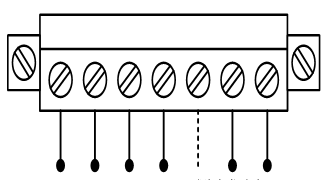 Power supply   Output     Tachometer generator 220VAC 0-90VDC  （Connect any 2 wires）Maintenance and preservationInstrument from the date of billing within 18 months, because of manufacturing quality failure by the factory is responsible for comprehensive maintenance, because of improper use and damage caused by the factory to charge the cost of repair, our factory instrument lifelong maintenance.The meter should be stored in a well-packed place with dry ventilation and no corrosive gas.ModelJD2A-11JD2A-40JD2A-90Supply voltage220VAC±10%       50/60Hz220VAC±10%       50/60Hz220VAC±10%       50/60HzMaximum output90VDC  3A90VDC  5A90VDC  8AAvailable with motor power0.55~11kW15~40kW45~90kWTachometer generatorThree-phase AC voltage output,peak≥5V（100rpm）Three-phase AC voltage output,peak≥5V（100rpm）Three-phase AC voltage output,peak≥5V（100rpm）Setting precision≤0.5%≤0.5%≤0.5%Control precision1rpm1rpm1rpmSpeed regulation rangeThe factory calibration is 100~1350rpm, the maximum speed can be adjusted according to the actual speed.The factory calibration is 100~1350rpm, the maximum speed can be adjusted according to the actual speed.The factory calibration is 100~1350rpm, the maximum speed can be adjusted according to the actual speed.2.1 Matters needing attentionExcessive dust, salt, or metal powder;Meters are installed in the following environments:Where direct sunlight and heat radiation accumulate. Atmospheric pressure：86~106KPa；2.2 Installation procedure Environment temperature：0~50℃； Relative humidity：45~85RH%.Pay attention to the following conditions Punch rectangular square holes on the disk surface to install the meter according to the disk surface opening size.during installation:(2) The instrument is inserted into thePrecipitous changes in ambienttemperature may cause condensation;opening of the disk surface; (3) The installation bracket is inserted intoCorrosive and flammable gases; Smoke orsteam pollution;Direct vibration, or impact the main structure;the instrument installation slot;Push the mounting bracket tightly so that the instrument is firmly attached to the disk surface and tighten the screw.AISETSHANGHAI YATAI INSTRUMENTATION CO., LTDPhone：021-66186368；66186369； TAX：021-66186226    Service：021-36160962AISETSHANGHAI YATAI INSTRUMENTATION CO., LTDE-mail：yatai@yatai.sh.cn     Zip code：200444AISETSHANGHAI YATAI INSTRUMENTATION CO., LTDWebsite：www.yatai.sh.cn      No:20190608-1.0AISETSHANGHAI YATAI INSTRUMENTATION CO., LTDaddress：NO.128 Zhenyuan Road, Baoshan City Industrial Park, Shanghai